SloveniaSloveniaSloveniaSloveniaJune 2023June 2023June 2023June 2023MondayTuesdayWednesdayThursdayFridaySaturdaySunday1234567891011Primož Trubar Day1213141516171819202122232425Statehood Day2627282930NOTES: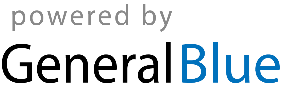 